                                                                                           ASCENSION OF THE LORD                                                                                                                                                                                                         Sunday 12th May 2024Receiving Holy Communion for the First Time: our prayerful best wishes to the 75 children who receive the Eucharist for the first time this weekend. Thank you to their parents, families and teachers in school for helping the girls and boys prepare for this special celebration.Children’s Prayer after Communion Lord Jesus, I love and adore you. 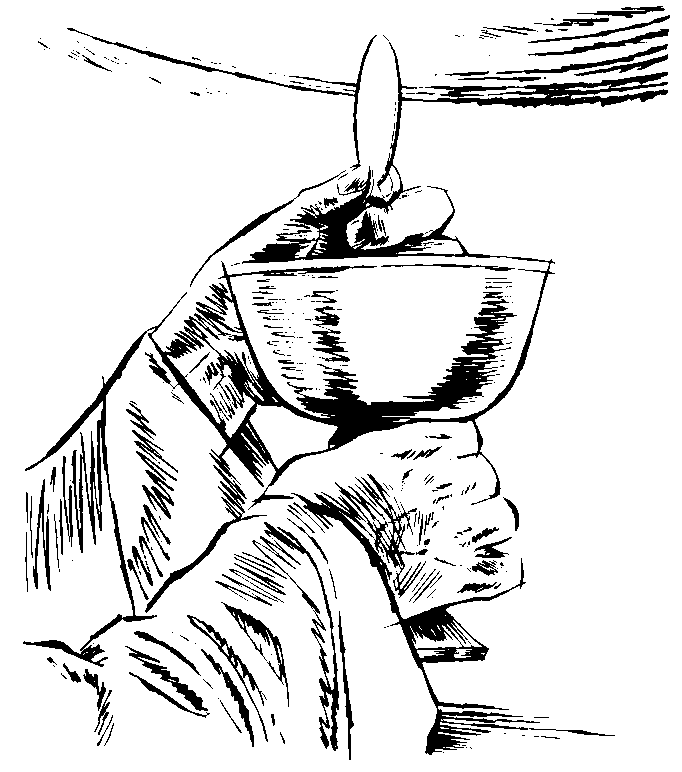 You’re a special friend to me. Welcome, Lord Jesus, O welcome. Thank you for coming to me. Thank you, Lord Jesus, O thank you for giving yourself to me. Make me strong to show your love wherever I may be. Be near me, Lord Jesus, I ask you to stay close by me forever and love me, I pray. Bless all of us children in your loving care and bring us to heaven to live with you there. I’m ready now, Lord Jesus, to show how much I care. I’m ready now to give your love at home and everywhere.Retreat: for the priests of the diocese takes place this week, directed by Fr Sylvester O’Flynn OFM. Please pray for all the priests attending.May, month of Our Lady: the Blessed Virgin Mary is traditionally the focus of prayer and devotion during May.  Families are encouraged to make a May Altar at home with a statue or image of Our Lady and to ask her intercession in our lives.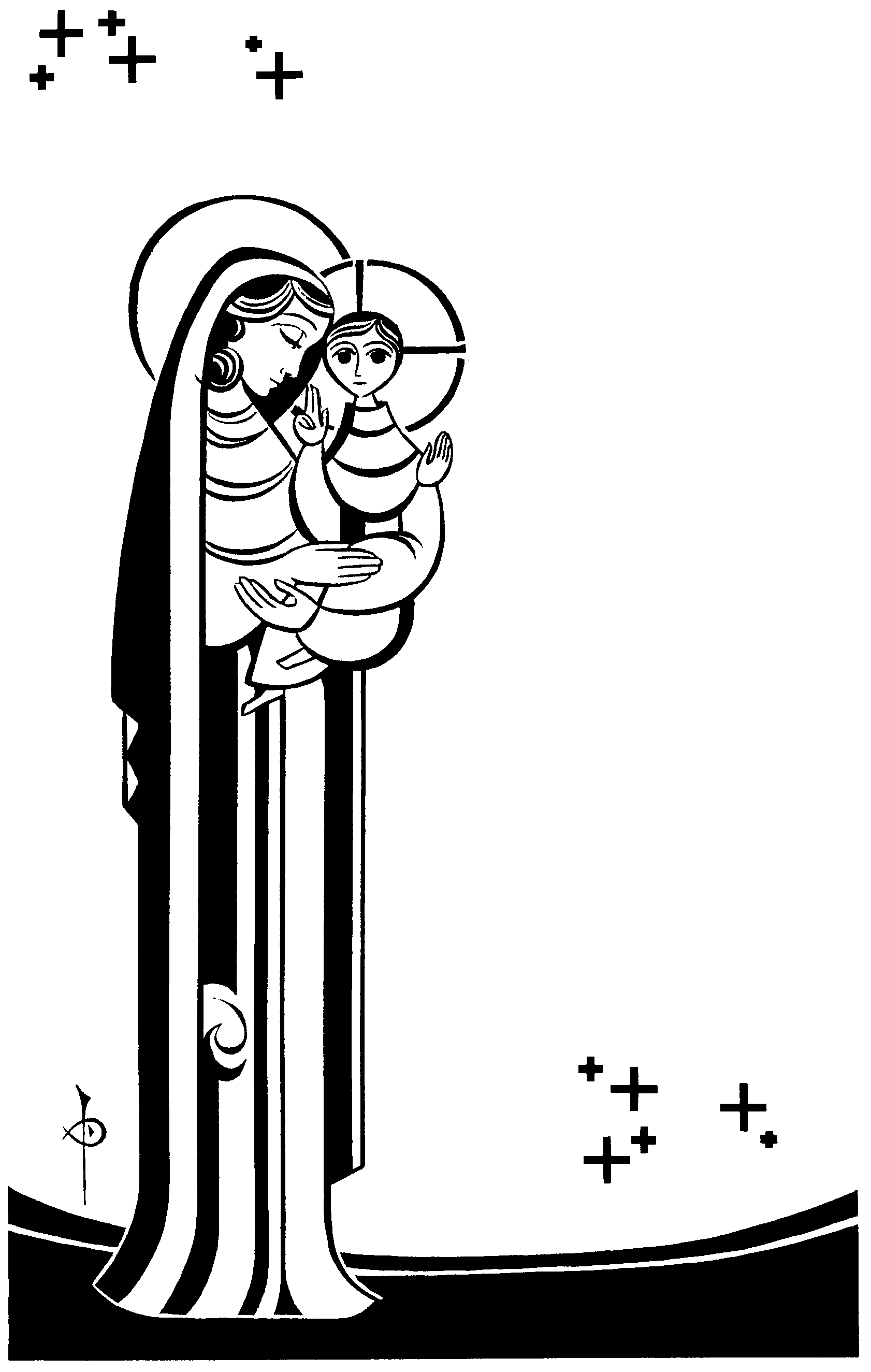 Vigil of Prayer for Vocations in St Patrick’s Church, Trim, Saturday 1st June from 7pm until midnight 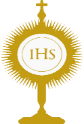 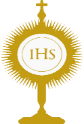 • The vigil will begin with the Saturday evening Mass at 7pm, followed by Eucharistic Adoration. • Concluding with Mass by candlelight at 11.15pm. • Confessions will be available throughout the vigil.Cemetery Devotions Dates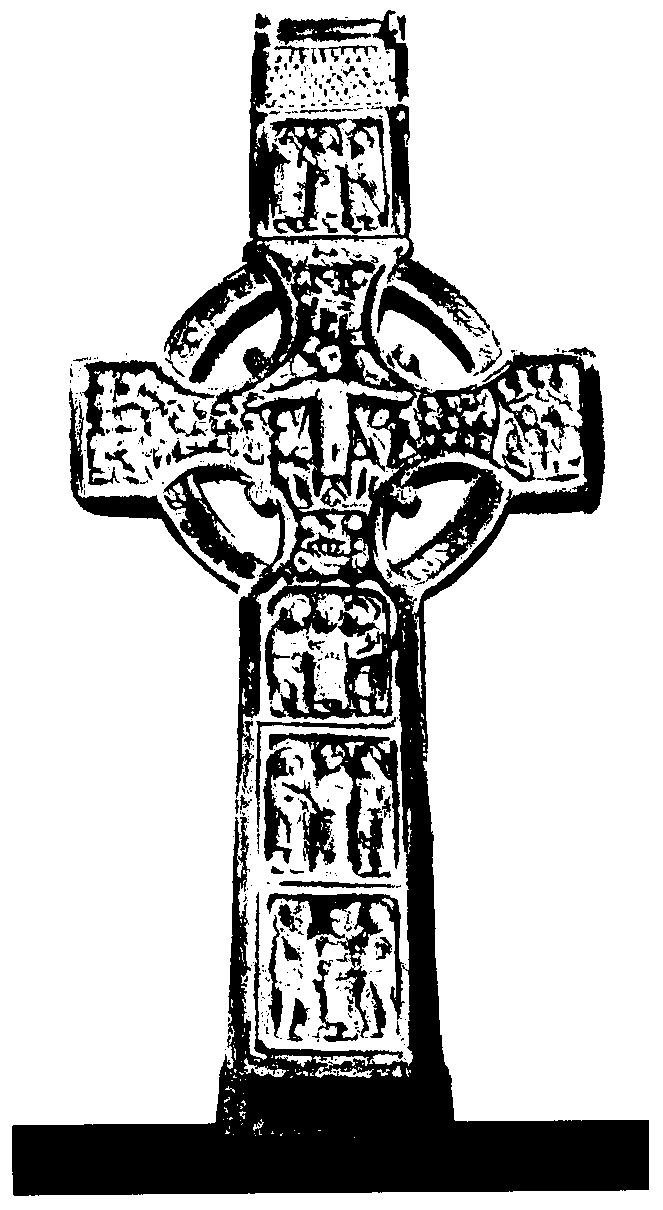 Rathmore Sunday 23rd June, 3pmHill of Ward, Saturday 29th June, 7.30pmAthboy, Sunday 30th June, 2pm Old St James’ & 3pm main cemeteryMeath Diocesan Pilgrimage to Lourdes 2024 will travel on September 10th and will be led by Bishop Deenihan.  All pilgrims will be accommodated in hotels and there are 4, 5 & 6 night options, various hotels available.  Further information and booking forms are available from Joe Walsh Tours, 89 Harcourt St. Dublin. www.joewalshtours.ie  Tel. 01 2410 800. St James' Hall Craft & Bric-a-brac Market takes place on Saturday 18th May from 11.00am to 2.00pm 